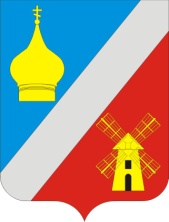 РОССИЙСКАЯ ФЕДЕРАЦИЯРОСТОВСКАЯ ОБЛАСТЬ НЕКЛИНОВСКИЙ РАЙОНАДМИНИСТРАЦИЯ ФЁДОРОВСКОГО СЕЛЬСКОГО ПОСЕЛЕНИЯПОСТАНОВЛЕНИЕот 01 августа 2016 г.                     с. Федоровка                                          № 100В соответствии с п.2 ст. 39.8, ст. 39.18 Земельного Кодекса РФ, Решением собрания депутатов Федоровского сельского поселения №113 от 21.05.2015 года «О предоставлении полномочий Главе Федоровского сельского поселения» на управление и распоряжение земельными участками и иной недвижимостью», Администрация Федоровского сельского поселения    п о с т а н о в л я е т:1.	Специалисту Администрации Федоровского сельского поселения обеспечить:1.1.	публикацию извещения о наличии свободного земельного участка, категория земель - (земли населенных пунктов), кадастровый номер 61:26:0170101:1557, площадью 3500 кв.м., расположенный по адресу: Ростовская область, Неклиновский район, с. Ефремовка, ул. Заречная, 14А, разрешенное использование: для размещения домов индивидуальной жилой застройки, возможность подключения к сетям инженерно технического обеспечения: водопровод – отсутствует, электроснабжение – 30 м., газоснабжение – 35 м., для предоставления в аренду сроком на 20 (двадцать) лет. 	 1.2.	Извещение о наличии свободного земельного участка разместить в печатном издании – газете «Приазовская степь», на официальном сайте Российской Федерации в информационно-телекоммуникационной сети «Интернет» для размещения информации о проведении торгов, определенном Правительством Российской Федерации www.//torgi.gov.ru/, официальном сайте Администрации Федоровского сельского поселения согласно п. 1.1 настоящего постановления. 	2.	Контроль за выполнением настоящего постановления оставляю за собой.Глава Федоровскогосельского поселения                                                               В.Н. ГринченкоО публикации информационного сообщения  о наличии земельного участка, расположенного по адресу: Ростовская область, Неклиновский район, с. Ефремовка, ул. Заречная, 14А